TEHNISKĀ SPECIFIKĀCIJA/ TECHNICAL SPECIFICATION Nr. TS 0104.007 v1Drošinātājatdalītaja traversa portālbalstam/ Fuse disconnector cross-arm for a portal supportAttēlam informatīvs raksturs/ Illustrastive picture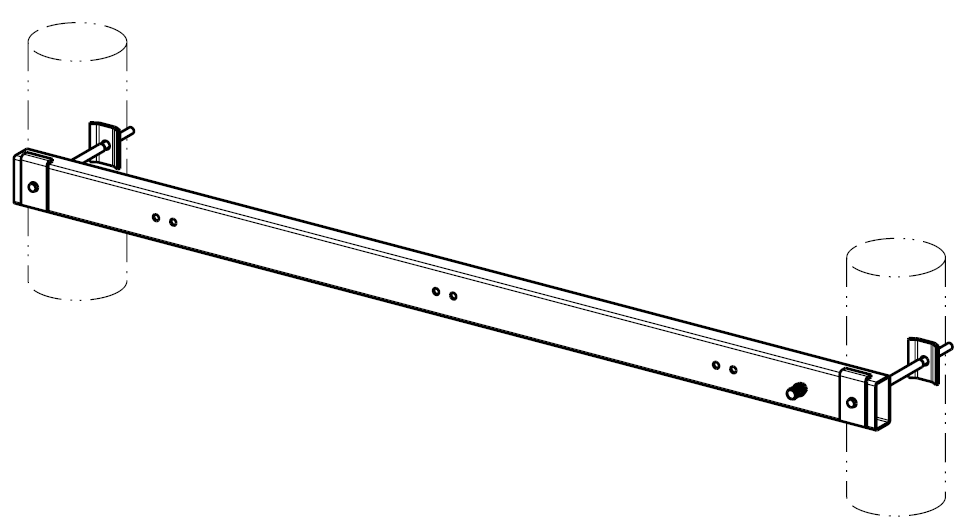 Nr./ NoApraksts/ DescriptionMinimālā tehniskā prasība/ Minimum technical requirementPiedāvātās preces konkrētais tehniskais apraksts/ Specific technical description of the offered productAvots/ SourcePiezīmes/ NotesVispārīgā informācija/ General informationRažotājs (nosaukums un atrašanās vieta)/ Manufacturer (name and location)Norādīt vērtību/ Specify0104.007 Drošinātājatdalītāja traversa portālbalstam/ Fuse disconnector cross-arm for a portal support  Tipa apzīmējums/ Type reference Parauga piegāde laiks tehniskajai izvērtēšanai (pēc pieprasījuma), darba dienas/ Delivery time for technical check of the sample (on request), working daysNorādīt vērtību/ SpecifyStandarti/ StandartsEN 1993-1-10:2005 A Eirokodekss - Tērauda konstrukciju projektēšana - 1-10.daļa: Materiālu izvēle, ņemot vērā to triecienviskozitāti un īpašību maiņu biezuma virzienā/ EN 1993-1-10:2005 Eurocode A: Design of steel structures - Part 1-10: Selection of materials for fracture toughness and through-thickness propertiesAtbilst/ConfirmEN 1993-1-10+AC:2012 L Eirokodekss: Tērauda konstrukciju projektēšana. 1-10.daļa: Materiāla stigrība un īpašības biezuma virzienā/EN 1993-1-10+AC:2012 Eurocode L: Design of steel structures - Part 1-10: Material toughness and through-thickness properties Atbilst/ConfirmEN 1993-1-11+AC:2012 L Eirokodekss: Tērauda konstrukciju projektēšana. 1-11. daļa: Konstrukciju ar stieptiem elementiem projektēšana/ EN 1993-1-11+AC:2012 Eurocode L: Design of steel structures - Part 1-11: Design of structures with tension componentsAtbilst/ConfirmEN ISO 14713-2017 Cinka pārklājumi. Vadlīnijas un rekomendācijas dzelzs un tērauda konstrukciju korozijaizsardzībai. 1.daļa: projektēšanas vispārīgie principi un korozijizturība/ EN ISO 14713-1: 2017 Zinc coatings – Guidelines and recommendations for the protection against corrosion of iron and steel in structures – Part 1: General principles of design and corrosion resistanceAtbilst/ CompliantLEK 119 20/0.4kV masta apakšstacijas, galvenās tehniskās prasības. Konstrukcijas un materiāli/LEK 119: 20/0.4 kV pole-mounted substations. Main technical requirements. Structures and materialsAtbilst/ConfirmDokumentācija/ DocumentationIr iesniegts preces attēls, kurš atbilst sekojošām prasībām/An image of the product that meets the following requirements has been submitted:".jpg" vai “.jpeg” formātā;/ ".jpg" or ".jpeg" formatizšķiršanas spēja ne mazāka par 2Mpix;/ resolution of at least 2Mpix;ir iespēja redzēt  visu preci un izlasīt visus uzrakstus, marķējumus uz tā;/ the complete product can be seen and all the inscriptions markings on it can be read;attēls nav papildināts ar reklāmu/ the image does not contain any advertisementAtbilst/ConfirmRasējums ar izmēriem, pdf/ Drawing with dimensions, pdf	Atbilst/ CompliantTehniskā informācija/ Technical informationDarba vides temperatūras diapazons/ Operating ambient temperature range,  ºC	-40°…+40°LVS EN ISO 14713-1 Korozijnoturība vides kategorijai ne zemāk kā "C2" un kalpošanas laiks ne mazāk kā "H"/ LVS EN ISO 14713-1 Corrosion resitance for environmental category not less than “C2”,  service life not less than “H”Atbilst/ConfirmTraversas komplekti nokomplektēti bez papildus metālapstrādes instrumentu pielietošanas to uzstādīšanai.	Cross-arm sets come complete without the use of metal working tools for their installation				JāKomplektā ietilpst visas nepieciešamās montāžas detaļas (bultskrūves, uzgriežņi, paplāksnes utt)/The set includes all necessary assembly parts (bolts, nuts, washers, etc.)JāMinimālais staba diametrs, mm/ Minimum diameter of the pole, mm250Spriegums, kV/ Voltage, kV20LEK 119 balsta tips TA 20/0.4.630P / LEK 119 support type TA 20/0.4.630PAtbilst/ConfirmKomplektā ietilpst: Drošinātājatdalītāja traversa divstatņa balstam  3gb. drošinātājatdalītāju stiprināšanai un visas nepieciešamās montāžas detaļas (bultskrūves, uzgriežņi, paplāksnes utt)/The set includes: Fuse disconnector cross-arm for a two-member pole for mounting fuse disconnectors 3pcs and all necessary assembly parts (bolts, nuts, washers, etc.)Atbilst/ConfirmAttālums starp fāzu poliem pa asi, mm / Distance between phase poles along the axis, mm650Skrūvju attālums polu stiprināšanai, mm / Distance between screws for pole mounting, mm40Attālums starp balstu centriem, mm / Distance between centres of supports1900Zemēšanas pievienojuma urbums D10, skaits / Earthing connection hole D10, number2